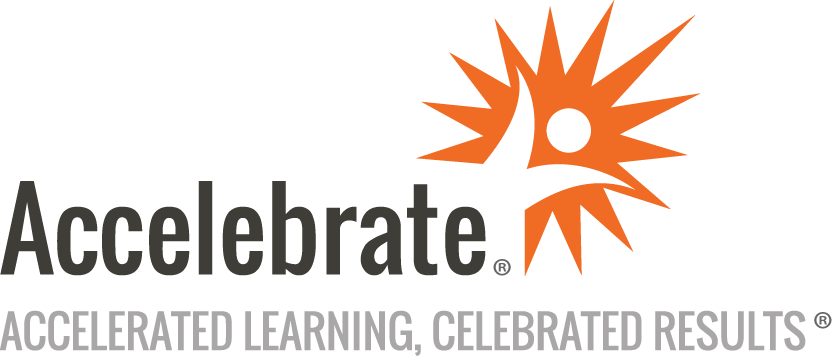 Introduction to Articulate Studio 360Course Number: ART-210
Duration: 2 daysOverviewAccelebrate's Introduction to Articulate Studio training course teaches attendees how to use the programs included in the Studio 360 suite - Presenter, Engage, Quizmaker and Replay - to create self-paced engaging training and assess knowledge gained.PrerequisitesAttendees should have fundamental PowerPoint skills.MaterialsAll Articulate Studio training attendees receive a binder with a course syllabus, tips and tricks, practice exercises and media for lab exercises.Software Needed on Each Student PCWindows 10 or later with at least 8 GB RAMArticulate Studio 360Microsoft Office, especially PowerPoint and WordObjectivesDesign an e-learning interface most suitable to your subject matter and target audienceAdd photographs, charts, illustrations and digital video to your courseMake effective use of animation to draw attention to key elements of a slideAdd instructional dialog to your course and sync the narration with display elementsUse engaging interactions to keep users' attention and encourage exploratory learningIncorporate review questions in your courseDesign meaningful assessments and surveysUse branching to direct learner pathsProvide access to job aids and other learning resourcesCreate screen recordings and webcam videos and incorporate them into your course or distribute them as standalone videosPublish your course for deployment in browsers supporting HTML5, including mobile devicesOutlineIntroductionBenefits of e-learningComponents of a quality e-learning programPowerPoint as a rapid e-learning development toolDesigning a presentation for individual use versus speaker-led useReview of some key PowerPoint features Master slidesText objectsShapesImporting graphicsCreating tablesCreating animationsSlide transitionsIntroducing Presenter Why use Articulate?Accessing Presenter features from within PowerPointThe Presenter MenuOverview of interface options for your published workBuilding a Player TemplateIncluding a narrative transcriptAdding charactersWorking with special media typesSlide PropertiesAudio BasicsThe Audio Timeline EditorAnnotationsIntroducing Engage The value of interactivity in user-driven training20 interaction types available with EngageAudioInserting mediaDeleting imported mediaCreating branching links within interaction and hyperlinks to external referencesInteraction PropertiesPreviewing the interactionEngage interaction publishing optionsIntroducing Quizmaker Ways in which quizzes can be used to assess knowledge gainedWays in which surveys can be used to improve your training projectsGraded question typesSurvey question typesFreeform question formatsAppropriate use of the various question types availableSetting quiz propertiesCreating a quiz questionForm View vs. Slide ViewProviding feedbackBranching based on responsePreviewing your workDuplicating questionsImporting questionsCreating question groupsRandomizing questionsAdding mediaScoringFeedback master and feedback layersDesign themesAnimations and transitionsCreating a results slide for your quizCreating Quiz Player templatesPublishing quizzes and surveysIntroducing Replay RecordingEditingImporting videosImporting imagesLower thirdsEdit audio volumePublishing mixed video to MP4 formatPublishing your e-learning course For the WebFor a Learning Management System (LMS)For CDTo a Microsoft Word documentChoosing output optionsFile ManagementConclusion/Questions and Answers